В соответствии с постановлением администрации Грязинского муниципального района от 24.04.2019г. №459 «Об организации системы внутреннего обеспечения соответствия требованиям антимонопольного законодательства в администрации Грязинского муниципального района Липецкой области», администрация Грязинского муниципального района постановляет:1.Утвердить значения ключевых показателей эффективности функционирования  антимонопольного комплаенса в администрации Грязинского муниципального района Липецкой области на 2023 год» согласно приложению.2.Начальнику организационно- контрольного отдела Матюшкиной В.Н. обеспечить ознакомление руководителей структурных подразделений администрации Грязинского муниципального района с настоящим постановлением.      3.Контроль за исполнением настоящего постановления оставляю за собой.Глава администрации                                                              В.Т. РощупкинГрязинского муниципального районаСуринова Н.В.8-(47461)2-13-93Приложение №1к распоряжению администрации Грязинского муниципального района№             от                       2022г. Перечень  ключевых показателей эффективности функционирования  антимонопольного комплаенса вадминистрации  Грязинского муниципального района, значение  и методики их расчета на 2023-2024 годы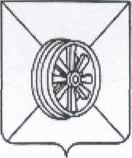            ПОСТАНОВЛЕНИЕ               АДМИНИСТРАЦИИ ГРЯЗИНСКОГО             МУНИЦИПАЛЬНОГО РАЙОНА           ЛИПЕЦКОЙ ОБЛАСТИг. Грязи           ПОСТАНОВЛЕНИЕ               АДМИНИСТРАЦИИ ГРЯЗИНСКОГО             МУНИЦИПАЛЬНОГО РАЙОНА           ЛИПЕЦКОЙ ОБЛАСТИг. Грязи           ПОСТАНОВЛЕНИЕ               АДМИНИСТРАЦИИ ГРЯЗИНСКОГО             МУНИЦИПАЛЬНОГО РАЙОНА           ЛИПЕЦКОЙ ОБЛАСТИг. Грязи               30.12.2022 г.г. Грязи                               № 1629                               № 1629           «Об утверждении значений ключевых показателей эффективности функционирования  антимонопольного комплаенса в администрации Грязинского муниципального района Липецкой области на 2023 год»Наименование показателя Целевое значениеЦелевое значение        Методика расчета2023 год2024 годКоэффициент снижения количества нарушений антимонопольного законодательства со стороны администрации Грязинского муниципального района Липецкой области, (единиц)00Показатель рассчитывается по формуле:, гдеКСН - коэффициент снижения количества нарушений антимонопольного законодательства со стороны ОМСУ по сравнению с отчетным финансовым годом;КНОГ - количество нарушений антимонопольного законодательства со стороны ОМСУ в отчетном финансовом году (отчетным финансовым годом следует считать 2022/2023 год);КНТГ - количество нарушений антимонопольного законодательства со стороны ОМСУ в текущем финансовом году (текущим финансовым годом следует считать 2023/2024 год).Доля проектов нормативных правовых актов администрации Грязинского муниципального района Липецкой области, в которых выявлены риски нарушения антимонопольного законодательства, (процент)100           100Показатель  рассчитывается по формуле:, гдеДпнпа - доля проектов нормативных правовых актов ОМСУ, в которых выявлены риски нарушения антимонопольного законодательства;Кпнпа - количество проектов нормативных правовых актов ОМСУ, в которых данным органом выявлены риски нарушения антимонопольного законодательства (в текущем финансовом году) (текущим финансовым годом следует считать 2023/2024 год);КНтг	- количество нормативных правовых актов ОМСУ, в которых антимонопольным органом выявлены нарушения антимонопольного законодательства (в текущем финансовом году) (текущим финансовым годом следует считать 2023/2024 год).Доля нормативных правовых актов администрации Грязинкого муниципального района Липецкой области, в которых выявлены риски нарушения антимонопольного законодательства, (процент)100          100Показатель рассчитывается по формуле:, гдеДнпа - доля нормативных правовых актов ОМСУ, в которых выявлены риски нарушения антимонопольного законодательства;Кнпа - количество нормативных правовых актов ОМСУ, в которых данным органом выявлены риски нарушения антимонопольного законодательства (в отчетном периоде) (текущим отчетным периодом следует считать 2023/2024 год);КНоп - количество нормативных правовых актов ОМСУ, в которых антимонопольным органом выявлены нарушения антимонопольного законодательства (в отчетном периоде) (текущим отчетным периодом следует считать 2023/2024 год).Для уполномоченного структурного подразделения (должностного лица)Для уполномоченного структурного подразделения (должностного лица)Для уполномоченного структурного подразделения (должностного лица)Для уполномоченного структурного подразделения (должностного лица)Доля сотрудников администрации Грязинского муниципального района, в отношении которых были проведены обучающие мероприятия по антимонопольному законодательству и антимонопольному комплаенсу, (процент)10        10Показатель  рассчитывается по формуле:, гдеДСо – доля сотрудников ОМСУ, с которыми были проведены обучающие мероприятия по антимонопольному законодательству и антимонопольному комплаенсу;КСо – количество сотрудников ОМСУ, с которыми были проведены обучающие мероприятия по антимонопольному законодательству и антимонопольному комплаенсу;КСобщ – общее количество сотрудников ОМСУ, чьи трудовые (должностные) обязанности предусматривают выполнение функций, связанных с рисками нарушения антимонопольного законодательства.